									Załącznik nr 2 Nr postępowania: XXXXXWSTĘPNE ZAŁOŻENIA FUNKCJONALNO-UŻYTKOWEInwestycja składa się z trzech zasadniczych części:Budowa kompleksu szklarniowego (ok. 2000 m2) na potrzeby wysokoprzepustowego systemu fenotypowania z zapleczem technicznym (ok. 300 m2) oraz laboratorium kwarantannowym;Adaptacja skrzydła budynku Laboratorium nr 2 IHAR-PIB w Radzikowie (ok. 360 m2) na cele Laboratorium Genotypowania Roślin;Budowa wolnostojącej farmy fotowoltaicznej o mocy do 400kW wraz z przyłączami energetycznymi do miejsc odbioru energii elektrycznej IHAR-PIB w Radzikowie;których wstępne założenia potrzeb funkcjonalno-użytkowych i technicznych podano poniżej.Zakres potrzeb funkcjonalno-użytkowych i technicznych dla kompleksu szklarniowego wysokoprzepustowym systemem fenotypowania, zapleczem technicznym oraz laboratorium kwarantannowym.Plan sytuacyjnyBudowa dotyczy działki nr 143201_5.0029.10/18 na terenie IHAR-PIB. Wielkość szklarni 51 x 44 metry. Wielkość zaplecza oraz laboratorium kwarantannowego 24 x 13 metrow. Zaplecze jest przyległe do ściany szklarni. Szklarnia podzielona jest na 7 sekcji. Temperatura oraz wilgotność w sekcjach 1-6  kontrolowana niezależnie wg zadanych parametrów. Przeznaczenie użytkowe Obiekt będzie służył do wysokoprzepustowego fenotypowania roślin, testowania patogenów podlegających kwarantannie (laboratorium kwarantannowe oraz część szklarni) oraz zawierał pomieszczenia zaplecza technicznego (magazyn ziemi/nawozów, części systemu fenotypowania)Ogólne założenia obiektuSzklarnia:Ciągi komunikacyjne szerokości 2m z betonową posadzką przemysłową oraz kratkami odpływowymiWejścia poprzez drzwi z czytnikiem zbliżeniowym dostępu oraz zapisem rejestracji wejść i wyjść. Sekcja 1, 2 ,3 ,4 z przeszkolonym dachem, sekcja 5, 6 ,7 z płyty warstwowejSekcje z otwieralnymi oknami wyposarzone w siatki przeciw owadomSekcje przeszklone 1, 2, 3 wyposażone w system kutryn zacieniających, system zamgławiania (w celu utrzymania odpowiedniej wilgotności powietrza) oraz system doświetlania dedykowany hodowlii roślinSekcja przeszklona 4 wyposażone w system kutryn zacieniających oraz system doświetlania dedykowany hodowlii roślinSekcja 4 połączona wyłącznie ze strefą kwarantanny zaplecza, podlega tym samym wymaganiomSekcje 1- 5 wyposażone w sysytemy sterowania temperaturą w zakresie 15-40°CSekcje wyposażone w ujęcia wody, betonową posadzkę przemysłową oraz kratki odpływoweSekcje 1-5 mające niezależny system sterowania temperaturą, wilgotnością, podlewania (dla każdego z ujęć/stołu zalewowego), oraz oświetlenia. Całość programowalna oraz sterowana przez komputer klimatycznyMożliwość ręcznej kontroli danych parametrów poszczególnych sekcji.Gniazda elektryczne IP 55 z uziemieniem w rozstawie co najmniej 2 gniazda podwójne na 10 metrów bieżących ścianyBudynek zaplecza:Wejście do budynku poprzez drzwi z czytnikiem zbliżeniowym dostępu oraz zapisem rejestracji wejść i wyjść.Korytarze szerokość 2mPosadzki betonowe przemysłoweGniazda elektryczne IP 55 z uziemieniem w rozstawie co najmniej 2 gniazda podwójne na 5 metrów bieżących ścianyStrefa kwarantanny:Strefa kwarantannowa zgodna z normami:INTERNATIONAL STANDARDS FOR PHYTOSANITARY MEASURES. ISPM 34 Design and operation of post-entry quarantine stations for plantsEuropean and Mediterranean Plant Protection Organization. Phytosanitary procedures PM 3/64 (1) Intentional import of organisms that are plant pests or potential plant pestsDz.U. 2020 poz. 424 Ustawa z dnia 13 lutego 2020 r. o ochronie roślin przed agrofagamiPN-EN ISO/IEC 17025:2018-02 Ogólne wymagania dotyczące kompetencji laboratoriów badawczych i wzorcujących	Wejście na strefę kwarantanny poprzez drzwi z czytnikiem zbliżeniowym dostępu oraz zapisem rejestracji wejść i wyjść.Strefa kwarantanny połączona z Sekcją 4 szklarni.Wszystkie drzwi na strefie kwarantanny zaopatrzone w przeszklony wizjer, maty dezynfekcyjne obuwia oraz samozamykacze i uszczelnieniePowierzchnie płaskie nieporowate, umożliwiające łatwe czyszczenie i dezynfekcję odporne na kwasy, zasady i rozpuszczalnikiOkna nieotwieralne, co najmniej dwuwarstwowezaopatrzona w osobny system kanalizacji wraz ze sterylizacjąSystem obiegu powietrza oddzielny od reszty budynku.Każde z pomieszczeń zaopatrzone w osobną kontrolę wentylacji oraz klimatyzacji. Wydajność minimum 6 wymian objętości powietrza w ciągu godziny w każdym z pomieszczeń.System podciśnienia uniemożliwiający wydostanie się patogenów wraz z fitrami HEPA na wejściu oraz wyjściuPodciśnienie [Pa] wg pomieszczeń6 szatnia czysta -brak6A, prysznice – 15 Pa6B prysznice – 20 Pa7 szatnia czysta 25 Pa8 Myjnia 40 Pa10, 11 Pokoje hodowlane 30 Pa12 pokój do zakażeń 40 Pa13 pokój do inkubacji 30 Pa9 laboratorium 35 Pa14 okno podawcze 30 Pa16 okno podawcze 10 Pa17 korytarz 25 PaWentylacja odbiorcza ze strefy kwarantanny z stali nierdzewnej, gazoszczelna, umożliwiająca dezynfekcję systemu wentylacji. Dodatkowe ujście powietrza wraz filtrami HEPA, możliwość przełączania wentylacji między ujściami – zapewniona możliwość wymiany filtrów bez zatrzymywania pracy obiektu. Filtry HEPA zatrzymujące 99,97% cząsteczek o średnicy 0,3 mikrona.Powietrze odbierane ze strefy kwarantannowej oczyszczane filtrami HEPA i wypuszczane na zewnątrz obiektu.System zaprojektowany, aby w razie awarii prądu nie zaburzyć kierunku przepływu powietrza.W każdym pomieszczeniu z podciśnieniem umieszczony czujnik ciśnienia alarmujący sygnałem dźwiękowym i świetlnym o podwyższeniu ciśnienia w pomieszczeniu (rozszczelnieniu/ nie zamknięciu drzwi)Wszystkie zlwey/krany wyposażone pedał do obsługi bezdotykowej, oraz płuczkę do oczuWyjście ewakuacyjne z korytarza na zewnątrz zabezpieczone czujnikiem z podłączonym alarmemGniazda elektryczne IP 55 z uziemieniem w rozstawie co najmniej 2 gniazda podwójne na 1metr bieżący blatu roboczego, w tym wyspy lub na 1 metr bieżący ściany prostopadłej do korytarza.Gniazda elektryczne - źódło trójfazowego prądu przemiennego- we wskazanych pomieszczeniach.Szczegółowy opis pomieszczeń:Szklarnia:  Łączna powierzchnia ~1910 m2Sekcja 1 - 16x36 m = 576 m2Taśmociągi systemu fenotypowaniaMożliwość utrzymania temperatury w zakresie 15-40°C (sterowanie z dużą dokładnością), mieszalniki powietrza.Dopuszczalne zakresy wilgotności 15-85% RhObciążenie posadzki minimum 1000kg/m2Podłączenie do ujścia wody x3 Podłączenie do sprzężonego powietrzaSekcja 2 - 9,6 x 24 m = 230,4 m2Możliwość utrzymania temperatury w zakresie 15-40°C (sterowanie z dużą dokładnością), mieszalniki powietrza.Obciążenie posadzki minimum 1000kg/m2Podłączenie do ujścia wody x3System podlewania kropelkowego przystosowany do donicSekcja 3 - 9 boksów szklarniowych o wymiarach 8 x 6,4 m = 51,2 m2 boks (460,8 m2 całość)Możliwość utrzymania temperatury w zakresie 15-40°C (sterowanie z dużą dokładnością), mieszalniki powietrza.Podłączenie do ujścia wody w każdym z boksówSystem podlewania kropelkowego oraz stoły zalewowe w każdym z boksówNiezależnie programowane podlewanie każdego boksu/ stołu w każdym z boksów z podziałem na podlewanie kropelkowe i zalewowe.Sekcja 4 – 12 x 17 m = 204 m2Fragment przyległy do strefy kwarantannowej, z przejściem do niej. Odizolowany od reszty kompleksu szklarniowego. Zgodny z wymogami jak strefa kwarantannowa budynku.Możliwość utrzymania temperatury w zakresie 15-40°C (sterowanie z dużą dokładnością), mieszalniki powietrza.Szczelny, z podciśnieniem o wyższej wartości niż w korytarzu strefy kwarantannowej (np. 40  Pa).Brak otwieranych okien, szkło odporne na uszkodzenia mechaniczne.Podłączenie ujęcia wody x2Wewnątrz podzielony na 11 boksów o wymiarach 3x3 m z drzwiami zapewniającymi hermetyczność oraz 20 mikroboksów o wymiarach 1m2 zamykanych. Boksy i mikroboksy wyposażone w stół zalewowy, dozownik podlewania kropelkowego, oświetlenie, filtrację powietrza wychodzącego z boksów. Ponadto 11 boksów posiada system utrzymania podciśnienia o wartości wyższej niż na całości sekcji o 10 Pa.Sekcja 5  8 x 16 m = 128 m2Kamery do wizualizacji systemu fenotypowaniaŚciany i dach strefy wykonane z płyta wielowarstwowejMożliwość utrzymania temperatury w zakresie 15-40°C (sterowanie z dużą dokładnością), mieszalniki powietrza.Dopuszczalne zakresy wilgotności 15-85% RhObciążenie posadzki 1000kg/m2Podłączenie wody – do stacji podlewaniaPodłączenie do sprężonego powietrzaPołączone ze strefą 1 dwoma przejściami przez które przebiega taśmociągŹródło trójfazowego prądu przemiennegoSekcja 6 – Maszynownia - 17 x 6,4 m = 108,8 m2Ściany i dach strefy wykonane z płyta wielowarstwowejKompresor powietrza – 6 -10 bar, wydajność 1200L/minTerma 300L zaopatrująca budynek zaplecza technicznego w ciepłą wodęElektronika do sterowania oświetleniem podlewaniem, zacienianiem, przewietrzaniem oraz zraszaniem szklarniZbiornik na wodę 20m3, pompy, zbiornik na wodę z pożywką.System oczyszczania ścieków ze strefy kwarantannowej Systemy podciśnienia do strefy kwarantannowej Źródła trójfazowego prądu przemiennegoSekcja 7 Wiata 17 x 15,5 m = 263,5 m2Zadaszona, brak ścian bocznych. Część dachu od strony sekcji 4 przeszklona (ok 3,2m – jedna nawa szklarniowa). Pozostała część z płyty warstwowej.Posadzka betonowa umożliwiająca parkowanie sprzętu rolniczegoPodłączenie do ujścia wody x2Zaplecze techniczne oraz laboratorium kwarantannowe: 13 x 24 m = 312 m2Korytarze szerokość 2mNr 1 - Magazyn ziemi i nawozów  55 m2szeroka brama – umożliwiająca wjazd wózka widłowego. Skład nawozów, palet z ziemią. Regały magazynowePosadzka betonowa przemysłowaNr 2 - Magazyn części systemu fenotypowania – 27,5 m2Regały magazynowePosadzka betonowa przemysłowaNr 3 - Przygotowywanie roślin. 27,5 m2Blaty, betoniarka, regały magazynoweDuży zlew przemysłowy, myjka ciśnieniowaNr 4 - Toalety: damska, męska oraz dla osób niepełnosprawnych + prysznic 13,75 m2Strefa kwarantannowa: Łączna powierzchnia ~150 m2  + Sekcja 4 szklarniNr 5 - Śluza 5 m2 Umożliwiająca przejazd wózkiem ręcznym, wnoszenie sprzętów.Nr 6 - Szatnia czysta, 12,25 m2szafki na ubrania, przejście do prysznica 6A, 6 B, szatni 7 oraz okno odbiorcze autoklawu przelotowego 15.Źródło trójfazowego prądu przemiennegoNr 7 - Szatnia czysta, 9 m2 szafki na czyste fartuchy, przejście do prysznica 6A, szatni 6, korytarza 17 oraz okno do śluzy podawczej 14.Nr 8 - Myjnia – 10,5 m2 wejście autoklawu przelotowego 15., pralka z suszarką, regały, blaty robocze oraz duzy zlew przemysłowyNr 9 - Laboratorium 14 m2 Meble laboratoryjne, lodówko- zamrażarka, zamrażarka – 80C, dygestorium bez szafy pod blatemŹródło trójfazowego prądu przemiennegoNr 10 - Pokój hodowlany 10,5 m2Wyposażony w stoły/ regały hodowlane z oświetleniem, zlew z kranem, lampa UVMożliwość utrzymania temperatury w pomieszczeniu w zakresie 4-30 °C z dokładnością do 1°C
Nr 11 - Pokój hodowlany 10,5 m2Wyposażony w stoły/ regały hodowlane z oświetleniem, zlew z kranem, lampa UVMożliwość utrzymania temperatury w pomieszczeniu w zakresie 4-30 °C z dokładnością do 1°CNr 12 - Pokój zakażeń 9,5 m2 Komora laminarna, regały magazynowe, zlew z kranem, podłączenie do sieci ze sprzężonym powietrzem, przejście do pomieszczenia 13 Nr 13 - Pomieszczenie do inkubacji 4 m2  stoły/ regały hodowlane. Możliwość utrzymania temperatury w pomieszczeniu w zakresie 8-30 °C z dokładnością do 1°CNr 14 - śluza podawczaNr 15 - Autoklaw przelotowy między myjnią 8. a szatnią czystą 6.Nr 16 - Śluza podawcza między strefą zewnętrzną a korytarzem strefy podawczej – do przekazywania wysianych roślin na strefęNr 17 – Korytarz – wejścia do poszczególnych pomieszczeń, przejście do sekcji 4 szklarni, wyjście ewakuacyjne na zewnątrz budynku.Szkice poglądoweSzkic szklarni: 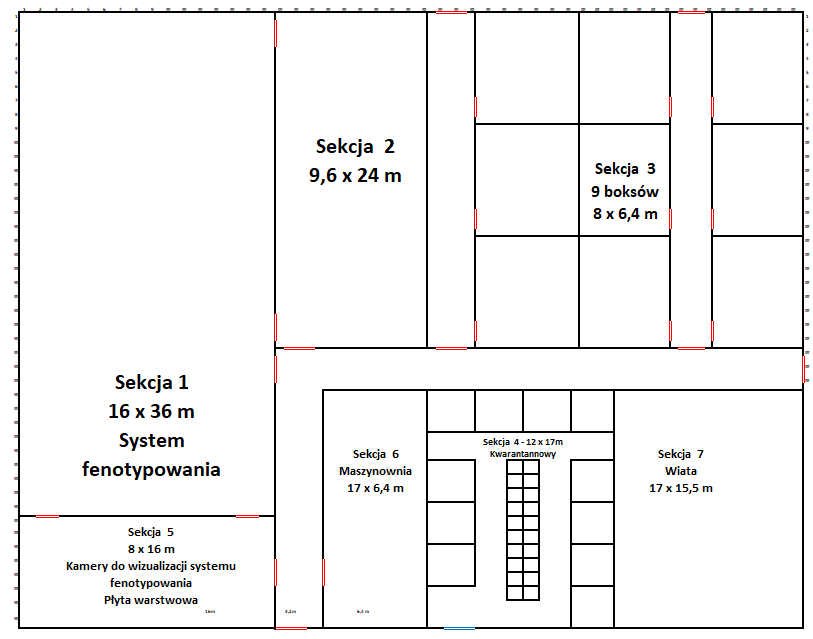 Szkic zaplecza technicznego wraz z strefą kwarantannową: 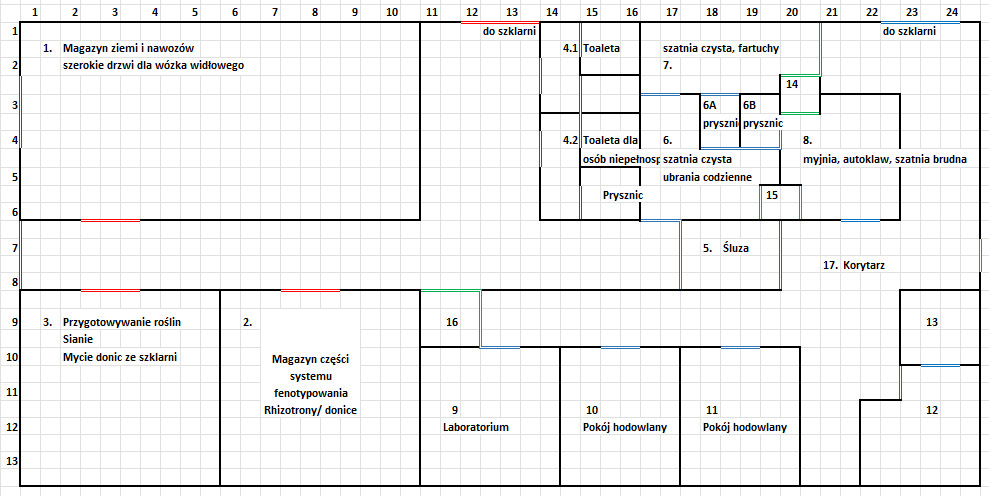 Rzut terenowy lokalizacji szklarni oraz budynku zaplecza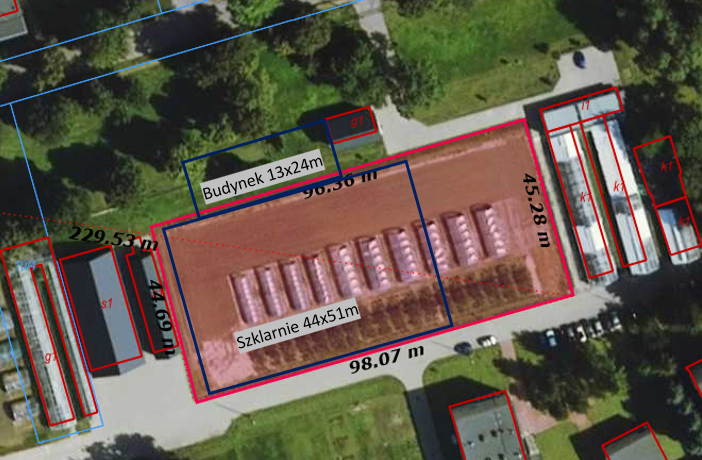 Zakres potrzeb funkcjonalno-użytkowych i technicznych dla adaptacji skrzydła budynku Laboratorium nr 2 IHAR-PIB w Radzikowie na cele Laboratorium Genotypowania Roślin.Plan sytuacyjnyAdaptacja dotyczy skrzydła budynku murowanego oznaczonego „Lab 2”, obejmuje korytarz i pomieszczenia położone na 1-szej kondygnacji (wysoki parter). Wielkość skrzydła partetu posiada wymiary 30 mx 12,5 m oraz pomieszczenia w piwnicy na maszynownie. Skrzydło jest połączone z pozostałą częścią budynku korytarzem i klatką schodową. Aktualnie skrzydło podzielone jest na 13 pomieszczeń (numeracja od 40 do 52). Adaptacja dotyczy również dwóch pomieszczeń zlokalizowanych w piwnicy (niski parter), gdzie mogą zostać umieszczone niezbędne urządzenia systemów kondycjonujących powietrze i wodę.Przeznaczenie użytkoweLaboratorium Genotypowanie Roślin (LGR) będzie służyło do wykonywania analiz multiomicznych roślin rolniczych. Zaadaptowane pomieszczenia będą służyły uprawie badawczej (pokój hodowlany), izolacji i analizie DNA (laboratoria), analizie danych (biura) oraz utrzymaniu LGR (serwerownia, magazyn, archiwum, pokój socjalny). Zakres adaptacji dotyczny tylko niezbędnych prac i przystosowań. Adaptacja uwzględnia budowę wymaganych ścian działowych, zabudowę wskazanych otworów drzwiowych, wykonanie nowych otworów drzwiowych (szczegóły podane poniżej), wymiany wszystkich skrzydeł drzwi razem z ościeżnicami (całych portali), modernizacji sieci wodnej, elektrycznej i teleinformatycznej do wymogów specjalistycznej aparatury, przebudowy wentylacji i budowy dodatkowych wyciągów w określonym wymaganiami zakresie, doposażenia pomieszczeń w klimatyzatory, wymiany nawierzchni podłóg jeżeli są inne niż wymagane przez Zamawiającego oraz wyposażenia właściwych pomieszczeń w meble laboratoryjne i biurowe w zakresie (ilości, modelu/wzoru) uzgodnionym z Zamawiającym.Ogólne założenia adaptacjiCiąg korytarza będzie oddzielony od reszty budynku. Wejście z obu stron będzie wymagało uwierzytelniania poprzez drzwi z kontrolą dostępu (czytnikiem zbliżeniowym) i zapisem rejestracji wejść i wyjść. Wyposażone w system awaryjnego otwierania drzwi w razie awarii systemu, systemem dźwiękowym sygnalizacji przedłużonego otwarcia oraz z dzwonkiem.Podłogi zmywalne wykończone cokołami (rantami)Ściany w pomieszczeniach i na korytarzu pomalowane farbą odporną na zmywanie w kolorze białym.Pomieszczenie serwerowni 52 zostanie wyposażone w suchy system przeciw pożarowy.Wszystkie pomieszczenia poza ciemnią w 44 oraz archiwum i magazynem w 49 będą miały system kondycjonowania powietrza, co oznacza klimatyzację w pomieszczeniach biurowych, w laboratoriach klimatyzacja i\lub system utrzymania ciśnienia wraz z filtracją i nawilżaniem powietrza wtłaczanego.Wymiana wszystkich grzejników CO z żeliwnych na aluminiowe.Sieć elektryczna wymaga rozbdowy i przystosowania do wymagań projektowanych urządzeń laboratoryjnych w zakresie stabilności oraz bezpieczeństwa pracy, z systemem antyprzepięciowym oraz awaryjnego zasilania.Założenia adaptacji pomieszczeń laboratoryjnych.Dotyczy pomieszczeń 40 A i B, 41, 42 A i B, 43 A i B, 44 oraz piwnic.W pomieszczeniach zostaną wynienione podłogi na terakotę w kolorze szarości z cokołem (rantem) terakotowym. Ściany pomiędzy blatami roboczymi a szafkami wiszącymi i/lub półkami wiszącymi oraz nad zlewami zostaną wyłożone glazurą w kolorze białym. Powierzchnie płaskie w pomieszczeniach laboratoryjnych, blaty, zlewy kompozytowe, nieporowate, umożliwiające łatwe czyszczenie i dezynfekcję odporne na kwasy, zasady i rozpuszczalniki. Ściany zostaną pomalowane farbą odporną na wilgoć i zmywalną w kolorze białym. Zostanie wymienione oświetlenie sufitowe we wskazanych pomieszczeniach. Otwory drzwiowe pomiędzy pomieszczeniami zostaną zlikwidowane. Otwory drzwiowe na kotytarz zostaną poszerzone. Pomieszczenia zostaną doposażone w zakresie uzgodnionym z Zamawiającym w:Meble laboratoryjne z blachy kwasoodpornej z blatami laminowanymi, obejmujące: blaty, szafki podblatowe z półkami i szufladami, półki wiszące nadblatowa, szafki wiszące, otwarte półki podblatowe. Model i kolor mebli dopasowany do mebli obecnie tam się znajdujących. Meble z miejscami do pracy siedzącej.Zlewy wyposażone pedał do obsługi bezdotykowej oraz płuczkę do oczu, termę do grzania wody o pojemności 10L montowaną w szafce pod zlewem.Siedziska laboratoryjne -hockery- z podparciem części lędźwiowej pleców, w ilości 2 na pomieszczenie z wyjątkiem pokoju hodowlanego i ciemni (40A i ciemnia w 44)Ścienną lampę UV do sanityzacji powierzchni wyposarzoną w programator czasowy o mocy dostosowanej do kubatury pomieszczeńPortale drzwiowe z PCV dwuskrzydłe o szerokości 120 cm prześwitu, z szybą, niskoprogowe, wyposażone w samozamykacze. W pomieszczeniach z systemem ciśnień drzwi muszą być hermetyczne.Okna doposażone w rolety cieniujące z prowadnicami lub inne wskazane poniżej . Klimatyzację, jeżeli brak, lub we wskazanych pomieszczeniach w system utrzrymania ciśnienia wraz z kondycjonowaniem (filtracją, ogrzewaniem/schładzaniem i nawilżaniem) powietrza wtłaczanego oraz sygnalizacją dźwiękową utraty oczekiwanego ciśnienia. Jedyne pomieszczenie nieklimatyzowane to ciemnia w pokoju 44.Gniazda elektryczne IP 55 z uziemieniem w rozstawie co najmniej 2 gniazda podwójne na 1metr bieżący blatu roboczego, w tym wyspy lub na 1 metr bieżący ściany prostopadłej do korytarza.Gniazda elektryczne - źódło trójfazowego prądu przemiennego- we wskazanych pomieszczeniach.Szczegółowy opis pomieszczeń laboratoryjnychPok. 16 i 15 – niski parter, maszynownia – (pod pokojem 44) 4,3 x 4,85 m = 20,85 m2 Pomieszczenia obecnie wyposażone w pralkę, suszarkę, regały magazynowe, regały do kultur in vitroPomieszczenia do wykorzystania na maszynownie kondycjonującą powietrze i wodę do celów laboratoryjnych, schowek na rzeczy do utrzymania czystości laboratorium i magazyn materiałów laboratoryjnych.Pok. 41 – Laboratorium ogólne 4,3 x 4,85 m = 20,85 m2m  Pokój do ogólnych prac laboratoryjnych i poboru tkanki roślinnej do izolacji DNA.Drzwi (przejście) pomiędzy 41 i 42 zlikwidowane.Zasoby: lodówko-zamrażarka, zamrażarka -20C, komora laminarna, wirówki nablatowe, wagi, zlew dwukomorowyPomieszczenie doposażone w:Wiszące szafki laboratoryjneJednostronna wyspa (prawa) przeniesiona z pokoju 42Komorą laminarną (prawa ściana pod oknem) – przeniesiona z innego pomieszczeniaPok. 42 – podzielone łamaną (filary na ścianie od korytarza i między oknami) ścianą działową na 42 A i 42 B.Pok. 42 A – Laboratorium zmywalnia czysta 2,8 x 4,85 m = 13,58 m2 Pomieszczenie do mycia i sterylizacji materiałów laboratoryjnych i odczynników.Pomieszczenie z systemem utrzymania nadciśnieniaZasoby: lodówko-zamrażarka, zmywarka, autoklaw podłogowy, autoklaw mikrofalowy, suszarka laboratoryjna, system do produkcji wody ultraczystejPomieszczenie doposażone w:Meble laboratoryjne, ociekacze wisząceZmywarkę laboratoryjnąZlew laboratoryjny dwukomorowyDoprowadzenie wody z systemu odwróconej osmozy (z pomieszczenia w piwnicy)Źródło trójfazowego prądu przemiennego pod autoklaw podłogowyPok. 42 B – Laboratorium izolacja DNA 2,8 x 4,85 m = 13,58 m2 Pomieszczenie do izolacji DNAW pomieszczeniu będą używane rozpuszczalniki organiczne (chloroform, fenol)Pomieszczenie z systemem utrzymania nadciśnieniaZasoby: młyn kulowy, wirówki szybkoobrotowe z chłodzeniem, dygestorium z aktywnym ciągiem, lodówko-zamrażarka, stacja robocza do izolacji DNA, łaźnia wodnaPomieszczenie doposażone w:Lewa strona pomieszczenia: lodówko-zamrażarkameble laboratoryjnePod oknemblat laboratoryjny z otwartą półką pod blatem (pod wirówkę)Prawa stronablat laboratoryjny z szafkami pod blatem (pod stację do izolacji DNA)Dygestorium bez szafy pod blatemZlew laboratoryjny jednokomorowy obok dygestoriumOkno podawcze do pomieszczenia 43APok. 43 – zostanie podzielny na dwa pomieszczenia 43 A i 43 BPok. 43 A – Laboratorium mastermix 2,8 x 4,85 m = 13,58 m2 Laboratorium czyste do składania reakcji PCR i bibliotek DNA do etapu PCR.Pomieszczenie z systemem utrzymania nadciśnieniaZasoby: lodówko-zamrażarki, pasywne komory PCR, mikrowirówki, wirówka do płytek, system do oceny stężeń DNA w mikroobjętościPomieszczenie doposażone w:Grzejnik podłączony do istniejącego systemu CO W tym pomieszczeniu nie ma grzejnika!Meble laboratoryjnekomory do PCR-2sztlodówko-zamrażarkęZlew jednokomorowyOkno podawcze do pomieszczenia 43BPok. 43 B – Laboratorium PCR + storage 2,8 x 4,85 m = 13,58 m2 Pomieszczenie do prowadzenia reakcji PCR, składanie bibliotek etap postPCR, przygotowanie prób do detekcji/rozdziałuPomieszczenie z systemem utrzymania podciśnieniaZasoby: termocyklery do PCR (co najmniej 4), mikrowirówka, wirówka do płytekPomieszczenie doposażone w:Meble laboratoryjnePok. 44 – Laboratorium post PCR + ciemnia 4,3 x 4,85 m = 20,85 m2 W pomieszczeniu będzie wykonywana detekcja produktów PCR i sekwencjonowanie DNA lub odczyt mikrochipów DNA.Pomieszczenie z systemem utrzymania podciśnieniaW pomieszczeniu będą używane substancje szkodliwe: fenol, poliakrylamid, bromek etydynyZasoby: system do elektroforezy poziomej, sekwenator płytowy, sekwenator kapilarny, komora do wizualizacji DNA w żelu, sekwenator nowej generacji i/lub czytnik mikropłytek DNA, zmywarka do płyt, dygestorium, lodówkaPomieszczenie doposażone w:Meble laboratoryjneDwukomorowy zlew Dygestorium – naprzeciw wejścia do ciemniMałą lodówkę pod blatemŹródło prądu trójfazowego do sekwenetora – lewa ścianaBlat przeciwwstrząsowy pod oknemPok. 44 - CiemniaPomieszczenie doposażone w:Roletę zaciemniającą oknoŹródło światła czerwonegoDrzwi bez szyby, bez prześwitówWymuszoną wentylacjęBlat laboratoryjny z otwarta półką podblatowąPok. 45  Pokój zamrażarkowy 2,8 x 4,85 m = 13,58 m2Pomieszczenie doposażone w:Co namniej 2 zamrażaki głębokiego mrożeniaCo najmniej dwie zamrażarki -20CRolety zaciemniająceWydajna klimatyzacjaZałożenia adaptacji pomieszczeń biurowych i socjalnychDotyczy pomieszczeń 40, 46, 47, 48, 49, 50W pomieszczeniach biurowych i socjalnych podłoga nieporowata, zmywalna z rantami (cokołami). Ściany pomalowane farbą odporną na zmywanie w kolorze białym. Wymienione oświetlenie sufitowe we wskazanych pomieszczeniach. Wymienione wszystkie drzwi -skrzydła + ościeżnice – jednoskrzydłowe niskoprogowe pokryte okleiną syntetyczną o podwyższonej odporności na ścieranie, wyposarzone w świetlik z mlecznego szkła i wkładkę zamykaną na klucz, bez samodomykaczy. W pomieszczeniach usunięte lub ukryte istniejące widoczne elementy systemów wodnych (rury na ścianach). Zdjęte gniazda prądu trójfazowego. Zdjęta glazura ze ścian w pomieszczeniach bez zlewów, likwidacja aneksów kuchennych i zlewowych w wskazanych pomieszczeniach. Meble biurowe wykonane na wymiar w zakresie i modelu uzgodnionym z Zamawiającym. Okna doposażone w rolety zacieniające z prowadnicami. Założona klimatyzacja, jeżeli brak. Meble biurowe powinny stanowić w każdym pokoju co najmniej: Biurka proste lub narożnePomocnik do każdego biurkaSzafa ubraniowaRegał na dokumentySzczegółowy opis pomieszczeń biurowychPok. 40  – Biuro (1 osoba - kierownik) 2,8 x 4,65 m = 13 m2 Do likwidacji aneks ze zlewemNowe meble biurowePok. 46 – szatnia polowa 2,5 x 3,5 m = 8,75 m2Nowe drzwi i ościeżnice jednoskrzydłowe w kolorze białym z wkładką zamykaną na kluczZlew z kranem – stół z basenem jednokomorowySzafy ubraniowe metalowe z wieszakiem, półką i półką na buty o szerokości 30cm, co najmniej 12 sztukDygestorium do usunięciaPok. 47 – Biuro (2-3 osoby) 2,8 x 4,85 m = 13,58 m2Pok. 48 – Biuro (2-3 osoby) 2,8 x 4,85 m = 13,58 m2Wymiana blatu pod zlewem na laminowanyPok. 49 – Pokój socjalno-konferencyjny  4,3 x 4,85 m = 20,85 m2 Zasoby:lodówko-zamrażarka, kuchenka mikrofalowa, ekspres do kawy, czajnikPomieszczenie doposażone w:zmywarkę,dwudrzwiową lodówko-zamrażarkęstół konferencyjny z blatem odpornym na wilgoćkrzesła konferencyjne - 12 sztukPok. 49 - korytarzyk, archiwum, magazynek 2,8 x 4,85 m = 13,58 m2Magazynek doposażyć w regały magazynowe Pok. 50  – Biuro (4 -6 osób) 5,8 x 4,85 m = 28,13 m2Meble z wyspą z 4 biurkami narożnymiLikwidacja aneksu ze zlewemPok. 51 - Spektrometr masowy 4,3 x 4,85 m = 20,85 m2Zasoby:spektrometrPok. 52 - Serwerownia 2,8 x 4,85 m = 13,58 m2Pomieszczenie wyposażone w suchy system przeciw pożarowyZasoby:Serwer obliczeniowySerwer do archiwizacji obrazówZasilacza antyprzepięciowySzkic poglądowy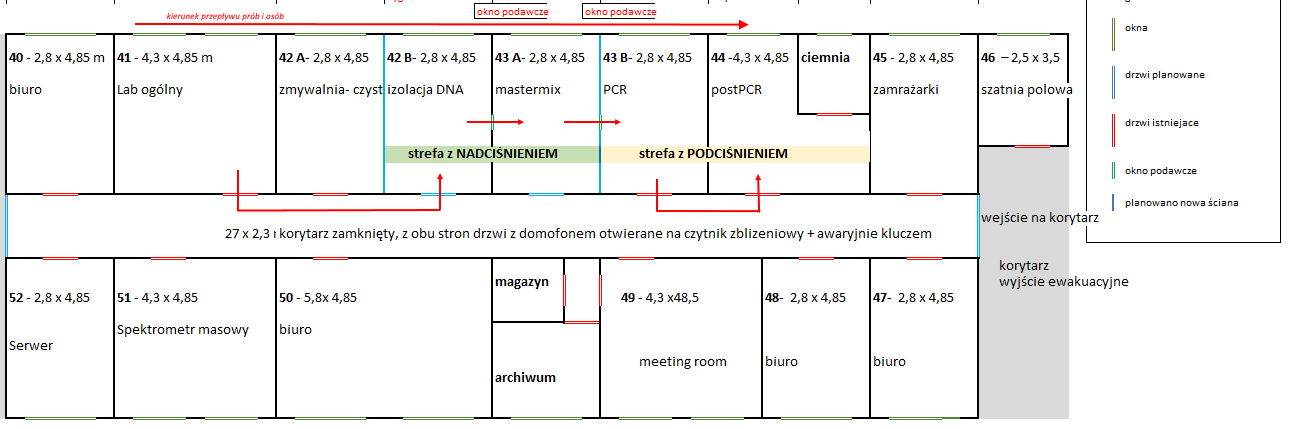 Zakres potrzeb funkcjonalno-użytkowych i technicznych dla budowy wolnostojącej farmy fotowoltaicznej o mocy do 400kW wraz z przyłączami energetycznymi do miejsc odbioru energii elektrycznej IHAR-PIB w Radzikowie.Plan sytuacyjnyBudowa dotyczy działki nr 143201_5.0029.10/18 na terenie IHAR-PIB. Obejmuje budowę farmy fotowoltaicznej wraz z całym zapleczem infrastrukturalnym wymaganym do podłączenia jej do sieci zasilajacej instytut a także sieci przesyłowej. Włączając w to podstacje transformatorowe, falowniki, połączenia sieci, a także utwardzenie drogi dojazdowej do lokalizacji farmy fotowoltaicznej jak i jej ogrodzenie.Ogólne przeznaczenie obiektuFarma fotowoltaiczna ma zapewnić zasilanie na bieżące zapotrzebowanie energetyczne IHAR-PIB, związane z budową nowego kompleksu szklarni oraz adaptacji laboratorium.Rzut terenowy lokalizacji instalacji fotowoltaicznej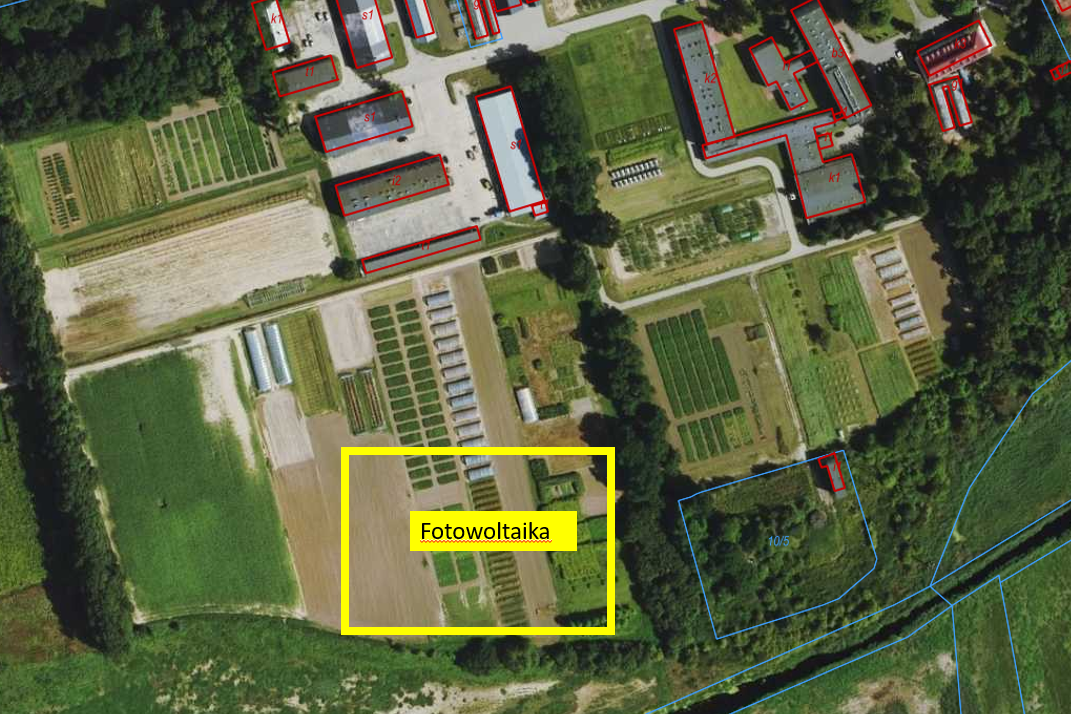 Wstępne warunki zabudowy dla poszczególnych inwestycji